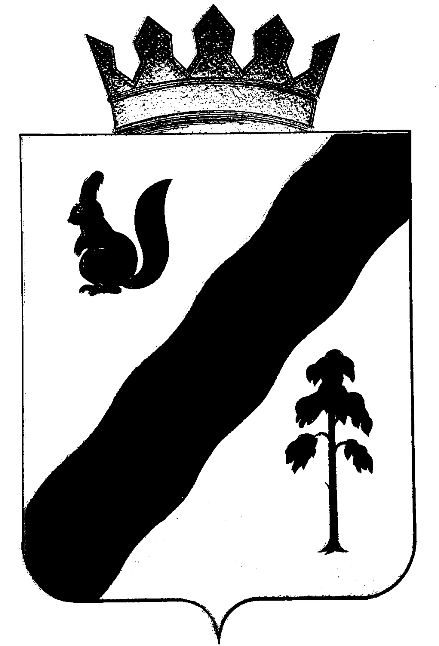 ПОСТАНОВЛЕНИЕАДМИНИСТРАЦИИ ГАЙНСКОГО МУНИЦИПАЛЬНОГО ОКРУГАПЕРМСКОГО КРАЯО внесении изменений в «дорожную карту» по ликвидации муниципального унитарного предприятия «Гайнское муниципальное издательство», утвержденную постановлением администрации Гайнского муниципального округа Пермского края от 15.02.2021г.  № 109В целях реализации положений Федерального закона от 27 декабря 2019 года № 485-ФЗ «О внесении изменений в Федеральный закон «О государственных и муниципальных унитарных предприятиях» и Федеральный закон «О защите конкуренции», Плана мероприятий по реформированию государственных унитарных предприятий Пермского края, утвержденного распоряжением губернатора Пермского края от 4 сентября 2020 года № 175-р «О планах мероприятий («дорожных картах») по реформированию государственных и муниципальных унитарных предприятий Пермского края», администрация Гайнского муниципального округа ПОСТАНОВЛЯЕТ:1.  Внести изменения в «дорожную карту» по ликвидации муниципального унитарного предприятия «Гайнское муниципальное издательство», утвержденную постановлением администрации Гайнского муниципального округа Пермского края от 15.02.2021г. № 109, изложив пункты 8-12 «дорожной карты» в новой редакции согласно приложению к данному постановлению.2. Настоящее постановление вступает в силу с момента его подписания и подлежит размещению на официальном сайте администрации Гайнского муниципального округа в информационно-телекоммуникационной сети Интернет.Глава муниципального округа – глава администрации Гайнского муниципального округа                                                Е.Г. Шалгинских22.02.2022№148Приложение к постановлению администрации Гайнского муниципального округа от 22.02.2022  № 1488.Проведение расчетов с кредиторами первой и второй очередидо 01.04.2022ликвидационная комиссия9.Проведение расчетов с кредиторами третьей и четвертой очередик 01.04.2022ликвидационная комиссия10.Составить ликвидационный баланс в соответствии с действующими правилами ведения бухгалтерского учета и отчетностидо 15.04.2022 ликвидационная комиссия11.Направление в регистрирующий орган уведомления о завершении процесса ликвидациидо 29.04.2022ликвидационная комиссия12.Предоставить свидетельство об исключении юридического лица из Единого государственного реестра юридических лицВ течение 3-х рабочих дней после ликвидацииликвидационная комиссия